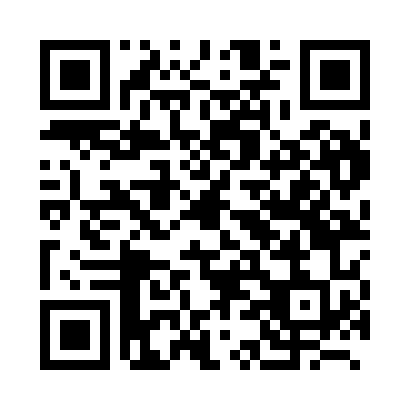 Prayer times for Appels, BelgiumMon 1 Apr 2024 - Tue 30 Apr 2024High Latitude Method: Angle Based RulePrayer Calculation Method: Muslim World LeagueAsar Calculation Method: ShafiPrayer times provided by https://www.salahtimes.comDateDayFajrSunriseDhuhrAsrMaghribIsha1Mon5:217:191:475:218:1710:072Tue5:197:161:475:228:1910:093Wed5:167:141:475:238:2110:124Thu5:137:121:475:238:2210:145Fri5:107:101:465:248:2410:166Sat5:077:081:465:258:2510:187Sun5:057:051:465:268:2710:208Mon5:027:031:455:278:2910:239Tue4:597:011:455:288:3010:2510Wed4:566:591:455:288:3210:2711Thu4:536:571:455:298:3410:3012Fri4:506:551:445:308:3510:3213Sat4:476:521:445:318:3710:3414Sun4:446:501:445:318:3910:3715Mon4:416:481:445:328:4010:3916Tue4:386:461:435:338:4210:4217Wed4:356:441:435:348:4310:4418Thu4:326:421:435:348:4510:4719Fri4:296:401:435:358:4710:4920Sat4:266:381:435:368:4810:5221Sun4:236:361:425:378:5010:5422Mon4:196:341:425:378:5210:5723Tue4:166:321:425:388:5311:0024Wed4:136:301:425:398:5511:0225Thu4:106:281:425:398:5711:0526Fri4:076:261:415:408:5811:0827Sat4:036:241:415:419:0011:1128Sun4:006:221:415:419:0111:1329Mon3:576:201:415:429:0311:1630Tue3:536:181:415:439:0511:19